Fortschritte der KieferorthopädieNovember 1988, Volume 49, Issue 6, pp 513-521Positionelle und morphologische Beziehungen des GesichtsschädelsM. AratAffiliated withKieferorthopädische Abteilung der Universität Ankara, F. GürbüzAffiliated withKieferorthopädische Abteilung der Universität Ankara, Z. BayazitAffiliated withKieferorthopädische Abteilung der Universität Ankara, B. BerksüAffiliated withKieferorthopädische Abteilung der Universität AnkaraTop of Form ZusammenfassungBei dieser Untersuchung wurden die auf die Position des Unterkiefers wirkenden Faktoren bei den Knaben und Mädchen untersucht, die am Ende der aktiven Wachstumsperiode waren. Zu diesem Zweck wurden mittels ihrer Handwurzelgraphien 44 Jungen und 47 Mädchen ausgewählt und auf deren kephalometrischen Fernröntgenbildern Linear- und Winkelmessungen und die Flächenmessungen des Unter- und Oberkiefers durchgeführt. Die Korrelation zwischen den Messungen wurde einzeln sowohl bei den Mädchen als auch bei den Knaben angewendet. Die Ergebnisse wurden ausgewertet.SummaryIn this study, the factors affecting mandibular position are evaluated in boys and girls who are at the end of active pubertal growth. For this purpose 44 males and 47 females are selected using hand-wrist radiographs and angular, linear measurements, maxillar-mandibular areas are calculated on lateral roentgenographic cephalograms. The correlation between the measurements is calculated for boys and girls separately. The findings are also evaluated.RésuméDans cette étude on a examiné les facteurs influençant la position mandibulaire chez des garçons et des filles dont la croissance pubertaire était terminée. Dans ce but, on a choisi 44 jeunes gens et 47 jeunes filles dont on a utilisé les radiographies des mains et des poignets et analysé les mensurations linéaires et angulaires de leurs radiographies céphalo-métriques. La corrélation entre, les mensurations a été calculée séparément pour les garçons et les filles et on a évalué leurs résultats.Page %P 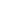 Close Plain text 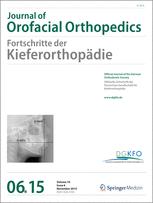 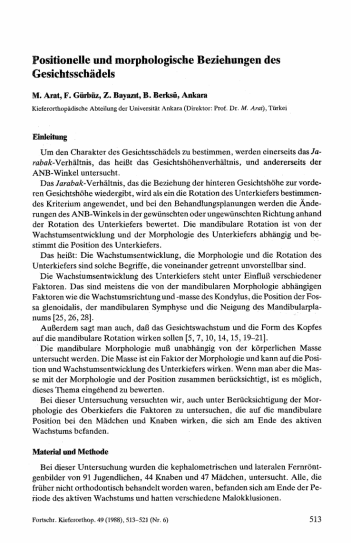 